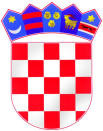 REPUBLIKA HRVATSKAŽUPANIJA OSJEČKO-BARANJSKAOSNOVNA ŠKOLA JOSIPA JURJA STROSSMAYERAKARDINALA ALOJZIJA STEPINCA bbĐURĐENOVACKLASA:007-04/22-02/01URBROJ:2149-08-22-01Đurđenovac, 02.02.2022.Članovima Školskog odbora-svima-Poziv za 11. elektronsku sjednicuŠkolskog odboraNa temelju članka 50. Statuta Osnovne škole Josipa Jurja Strossmayera, Đurđenovac sazivam 11.elektronsku sjednicu Školskog odbora koja se održava u srijedu, 02.02.2022. s početkom u 10:00 sati i završetkom u 24:00 sata, sa sljedećimDNEVNIM  REDOMRazmatranje Zapisnika s 10.elektronske sjednice Školskog odbora i usvajanje istog,Donošenje Odluke o utvrđivanju kriterija za sufinanciranje školskog obroka u okviru projekta „Vrijeme je za školski obrok 2021./2022.“,postupanje prema obveznoj uputi osnivača Osječko-baranjske županije, koja je utvrdila kriterije i izradila Nacrt navedene Odluke Donošenje Godišnjeg financijskog izvještaja za 2021. godinu,Usvajanje Bilješki uz Godišnji financijski izvještaj za 2021.S poštovanjem,Predsjednik Školskog odbora:Toni Markotić, prof.